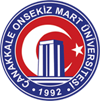 ÇANAKKALE ONSEKİZ MART ÜNİVERSİTESİSiyasal Bilgiler Fakültesi2019 YILI FAALİYET RAPORUOcak 2020 / ÇanakkaleİÇİNDEKİLERÜST YÖNETİCİ SUNUŞU………………………………………..…………………………I- GENEL BİLGİLER………………………………………………………………………..A- Misyon ve Vizyon……………………………………………………..…………....B- Yetki, Görev ve Sorumluluklar……………………………………….......................C- İdareye İlişkin Bilgiler………………………………………………………….…..      1- Fiziksel Yapı………………………………………….………………………….      2- Örgüt Yapısı……………………………………………….…………………….      3- Bilgi ve Teknolojik Kaynaklar ………………………………………………….      4- İnsan Kaynakları ………………………………………..………………………      5- Sunulan Hizmetler ……………………………………………………………...      6- Yönetim ve İç Kontrol Sistemi …………………………………………………II- AMAÇ ve HEDEFLER …………………………………………………………………..A- İdarenin Amaç ve Hedefleri ……………………..…………………………………  B- Temel Politikalar ve Öncelikler ……………………………………….....................C- Diğer Hususlar ……………………………………...…………………....................III- FAALİYETLERE İLİŞKİN BİLGİ VE DEĞERLENDİRMELER ……….....................A- Mali Bilgiler …………………………………………………………......................      1- Bütçe Uygulama Sonuçları ………………………………………......................      2- Temel Mali Tablolara İlişkin Açıklamalar ……………………….......................B- Performans Bilgileri …………………………………………………......................      1- Faaliyet ve Proje Bilgileri …………………………………………....................      2- Performans Sonuçlarının Değerlendirilmesi  …………………….......................         3- Performans Bilgi Sisteminin Değerlendirilmesi ………………………………..      4- Diğer Hususlar ………………………………………………………………….IV- KURUMSAL KABİLİYET ve KAPASİTENİN DEĞERLENDİRİLMESİ ……………           A- Üstünlükler ………………………………………………………………………..           B-  Zayıflıklar ………………………………………………………………………...           C- Değerlendirme …………………………………………………………………….V- ÖNERİ VE TEDBİRLER ……………………………………………………………...BİRİM / ÜST YÖNETİCİ SUNUŞU	 Mesleki beceri kazandırılması, bilimsel araştırmalar yapılması, eğitilmiş nitelikli insan gücü yetiştirilmesi, bilimsel bilgi üretilmesi ve üretilen bilgilerin toplumla paylaşılması açısından üniversiteler sosyal, kültürel ve ekonomik değişimin en önemli aktörlerinden biridir. Bu aktörün önde gelen paydaşlarından biri olan fakülteler, bir yandan bilimsel düşünce gücü oluştururken bir yandan da çağdaş uygarlığın yaratıcı, bilgili, becerili ve girişimci bireylerini hayata hazırlamayı amaç edinen kurumlardır.Siyasal Bilgiler Fakültesi ilk olarak Çanakkale İktisadi ve İdari Bilimler Fakültesi adıyla, bu amaçlar doğrultusunda 2012/2734 sayılı Bakanlar Kurulu kararı ile 16.01.2012 tarihinde kurulmuş ve bu karar 08.03.2012 tarih 28.227 sayılı Resmi Gazete’de yayınlanmıştır. Fakültemiz; Bakanlar Kurulu’nun 2016/8555 sayılı 16.02.2016 tarihli kararıyla da 28.03.1983 tarih 2809 sayılı Kanunun 30. maddesine göre Çanakkale Onsekiz Mart Üniversitesi Rektörlüğüne bağlı olarak Siyasal Bilgiler Fakültesi’ne dönüştürülmüş ve 08.04.2016 tarih ve 29.678 sayılı Resmi Gazete’de yayımlanmıştır. Fakültemizde halen 4 bölüm bulunmaktadır. Bunlar Siyaset Bilimi ve Kamu Yönetimi, İktisat, İşletme ve Uluslararası İlişkiler bölümleridir.Fakültemizde 2013-2014 eğitim-öğretim yılında Siyaset Bilimi ve Kamu Yönetimi Bölümü örgün öğretim birinci sınıfa; 2014-2015 eğitim-öğretim yılında, İktisat Bölümü örgün öğretim birinci sınıfa; Siyaset Bilimi ve Kamu Yönetimi Bölümü ikinci öğretim birinci sınıfa; 2015-2016 eğitim-öğretim yılında İktisat Bölümü ikinci öğretim birinci sınıfa öğrenci alınmıştır. Ayrıca, 2016-2017 eğitim-öğretim yılında İşletme Bölümü örgün öğretim birinci sınıfa 62 öğrenci alınmıştır. 2017-2018 eğitim-öğretim yılında İşletme Bölümü ikinci öğretime 62 öğrenci alınmasıyla, ikinci öğretimde de eğitim-öğretime başlamıştır. YÖK Yürütme Kurulu’nun 08.06.2016 ve 15.06.2016 kararı ile Yerel Yönetimler, Kent ve Çevre Politikaları Tezli Yüksek Lisans Anabilim Dalı ve Uluslararası İşletmecilik Tezli Yüksek Lisans Anabilim Dalı Fakültemizde açılmıştır. 2016-2017 eğitim-öğretim yılı bahar yarıyılında lisansüstü öğrenci alımı gerçekleştirilmiştir. Yerel Yönetimler Kent ve Politikaları Tezli Yüksek Lisans programının adı Siyaset Bilimi ve Kamu Yönetimi Tezli Yüksek programı olarak değiştirilmiştir. 2018-2019 eğitim-öğretim yılı itibarıyla Siyaset Bilimi ve Kamu Yönetimi Tezsiz Yüksek Lisans (II. Öğretim) ve Siyaset Bilimi ve Kamu Yönetimi Doktora programları açılmıştır. İktisat Anabilim Dalında da İktisat Politikası Tezli Yüksek Lisans programı açılmıştır. Yine aynı şekilde Uluslararası İşletmecilik Tezsiz Yüksek Lisans (II. Öğretim) ve Doktora programları ile 2019-2020 Eğitim-Öğretim Yılında Yönetim ve Organizasyon Anabilim Dalında Yükseklisans ve Doktora programları açılmıştır.Uluslararası İlişkiler Bölümü’nün akademik kadroları tamamlanmış % 100 İngilizce ile eğitim veren bir bölüm olarak 2018-2019 eğitim-öğretim yılı başında Zorunlu Yabancı Dil Hazırlık Eğitimine 41 öğrenci almıştır. 2019-2020 Eğitim-Öğretim Yılında  lisans eğitimine devam edilmiştir. Fakültemiz Bölümlerinden İşletme Bölümü 2019-2020 eğitim-öğretim yılından itibaren % 30 İngilizce ile öğrenci almaya başlamıştır. Fakülte yönetiminin amacı; bölümlerde, eğitim-öğretim, araştırma ve geliştirme imkânlarının artırılmasını sağlamak ve akademik personelin bu konularda yetiştirilmesini teşvik etmektir. Fakülte olarak temel hedefimiz; öğrencilerimizin yeteneklerini geliştirmelerine yardımcı olmak ve onların tercih edilir özelliklere sahip bireyler olarak ülkemizin kamusal hizmetlerine katılmalarını sağlamaktır. Eğitim-öğretim ve araştırma alt yapısını geliştirmek, lisansüstü eğitime ağırlık vermek, disiplinler arası programlar yürütmek, mesleki eğitimi, toplum ihtiyaçlarına göre sürekli yenilemek ve geliştirmek, Avrupa Birliği (AB) eğitim programlarına entegre olmak ve üniversitemiz stratejik gelişim planında yer alan temel politika, hedef ve önceliklere göre hareket etmek başlıca amaçlarımız arasında yer almaktadır. Tüm akademik ve idari personeliyle Fakültemiz; her geçen gün gelişmekte, teknolojiyi takip edebilecek bilgi ve donanımına sahip olan ve yeni gelişmelere ayak uydurabilen gençler yetiştirmeyi ve öğrencilerini her açıdan topluma faydalı ve özgüvenli bir fertler olarak mezun etmeyi bir sorumluluk olarak görmektedir. Fakültemiz öğretim elemanları; öğrencilerimizin mesleki açıdan yetkin olmalarına ve en az bir yabancı dil öğrenmelerine çaba sarf etmenin yanı sıra girişimcilik, etkili konuşma, etkili anlatım, etkili iletişim ve etkili tartışma açılarından da donanımlı olmalarını temin etmeyi, ulusal ve uluslararası gelişmelere duyarlı entelektüel bireyler yetiştirmeyi hedeflemektedir.       Prof. Dr. Hüseyin ERKUL         Dekan 									I- GENEL BİLGİLERA. MİSYON VE VİZYONMİSYONUMUZÇanakkale Siyasal Bilgiler Fakültesi; evrensel değerler perspektifinde, bilim, bilgi, kültür ve sanat birikiminden yararlanarak, mesleki bilgi ve becerilerini ülke kalkınmasını sağlama amacı doğrultusunda kullanan, düşünen, sorgulayan, toplumsal problemlere duyarlı, örf ve adetlerine saygılı olan, yüksek iletişim becerilerine sahip öğrenciler yetiştirmeyi misyon edinmiştir. Fakültemiz, araştıran, üreten, bilinçli tüketen, Türkiye’nin ve dünyanın değişen ve gelişen ekonomik, sosyal, siyasi ve politik olaylarını takip eden, yerel ve küresel değişimleri iyi analiz eden, farklı sektörlerdeki firma ve kurumları yönetebilen entelektüel birikimli bireyler yetiştirme görev ve sorumluluğu bilinciyle faaliyetlerini sürdürmektedir.   VİZYONUMUZSiyasal Bilgiler Fakültesi’nin vizyonu; küresel rekabet ortamında, kamu, özel sektör ve sivil toplum kuruluşlarının ihtiyaçlarına cevap verecek nitelikleri taşıyan, girişimci ve stratejik karar alma becerisine sahip olan, sanayi ve hizmet sektöründeki işletmeler, kurum ve kuruluşlarda verimliliği sağlamayı ilke edinen donanımlı bireyler yetiştiren, bölge ve ülke kalkınması için çalışmalar ve projeler üreten ve bilim dünyasının nitelikli bir üyesi olarak ulusal ve uluslararası firma ve kuruluşlarla işbirliği yapmak suretiyle her alanda katkı sunan bir Fakülte olmaktır. Fakültemiz; tüm akademik ve idari personeli ile birlikte her geçen gün gelişmekte olan teknolojiyi takip edebilecek bilgi donanımına sahip ve yeni gelişmelere kendini uydurabilecek gençleri yetiştirmeyi kendisinde bir sorumluluk olarak görmektedir. Bunun yanısıra, öğrencilerimizin her açıdan toplumumuza faydalı bir birey olacak şekilde Fakültemizden mezun olmaları başlıca sorumluluğumuz olarak algılamaktayız.Fakültemiz bünyesinde mevcut 4 bölüm vardır. Fakültemiz, dekan tarafından 2547 sayılı Yükseköğretim Kanunu‘nun belirlediği yetki ve sorumlulukta yönetilir. Üst yönetim, Fakülte Kurulu ve Fakülte Yönetim Kurulu, Üniversitelerde Akademik Teşkilat Yönetmeliği’nin ilgili maddelerinde belirtilen yetki ve sorumluluklara sahiptir.Fakülte Kurulu ve Fakülte Yönetim Kurulu dekan başkanlığında toplanır, eğitim ve öğretimi ilgilendiren konularda karar alıp bunu Rektörlüğe bildirir.B. YETKİ, GÖREV VE SORUMLULUKLARFAKÜLTE KURULUFAKÜLTE YÖNETİM KURULUFakültemiz; tüm akademik ve idari personeli ile birlikte her geçen gün gelişmekte olan teknolojiyi takip edebilecek bilgi donanımına sahip ve yeni gelişmelere kendini uydurabilecek gençleri yetiştirmeyi kendisinde bir sorumluluk olarak görmektedir. Bunun yanısıra, öğrencilerimizin her açıdan toplumumuza faydalı bir birey olacak şekilde Fakültemizden mezun olmaları başlıca sorumluluğumuz olarak algılamaktayız.Fakültemiz bünyesinde mevcut 4 bölüm vardır. Fakültemiz, dekan tarafından 2547 sayılı Yükseköğretim Kanunu‘nun belirlediği yetki ve sorumlulukta yönetilir. Üst yönetim, Fakülte Kurulu ve Fakülte Yönetim Kurulu, Üniversitelerde Akademik Teşkilat Yönetmeliği’nin ilgili maddelerinde belirtilen yetki ve sorumluluklara sahiptir.Fakülte Kurulu ve Fakülte Yönetim Kurulu dekan başkanlığında toplanır, eğitim ve öğretimi ilgilendiren konularda karar alıp bunu Rektörlüğe bildirir.C. İDAREYE İLİŞKİN BİLGİLER1- FİZİKSEL YAPI	 Fakültemizde 4 adet bölüm bulunmaktadır. Bunlar; İktisat, İşletme, Siyaset Bilimi ve Kamu Yönetimi ile Uluslararası İlişkiler bölümleridir. Fakültemiz 79 ofis, 1 fakülte toplantı salonu, 1 Lisansüstü öğrenci dersliği, 1 misafir Öğretim Elemanı odası, 22 derslik, 1 konferans salonu,1 bilgisayar laboratuarı, 1 kalorifer kazan dairesinden/depo oluşmaktadır. Fakültemiz binası Fakültemizin yanı sıra TÖMER, Çanakkale Uygulamalı Bilimler Yüksek Okulu ve Dış İlişkiler Koordinatörlüğü tarafından kullanılmaktadır.1.1- EĞİTİM ALANLARI DERSLİKLER1.2- SOSYAL ALANLAR	2019 yılı itibariyle Siyasal Bilgiler Fakültesine ait 1 adet kafeterya mevcut olup, yemekhane, misafirhane, öğrenci yurtları, lojmanlar, spor tesisleri, sinema salonu mezun öğrenciler derneği okul öncesi ve ilköğretim okulu alanları ve sinema salonu bulunmamaktadır.1.2.1 KANTİNKantin Sayısı: 1 Kantin Alanı: 5 m21.2.2.TOPLANTI – KONFERANS SALONLARI1.2.3.ÖĞRENCİ KULÜPLERİÖğrenci Kulüpleri Sayısı: 1 (Yerel Yönetimler ve Üniversite Etkileşim Topluluğu)Öğrenci Kulüpleri Alanı: 4 m21.3- HİZMET ALANLARIYıllara göre Fakültemiz bünyesinde kullanılan fiziksel mekanların durumları aşağıdaki tabloda görülmektedir. Bugün itibariyle 1 laboratuvar, 23 derslik ve 79 ofisimiz mevcuttur.1.3.1. AKADEMİK PERSONEL HİZMET ALANLARI1.3.2. İDARİ PERSONEL HİZMET ALANLARI1.4- AMBAR ALANLARI	Ambar Sayısı: 1  	Ambar Alanı: 1x11m2 1.5- ARŞİV ALANLARI	Arşiv Sayısı:   1 	Arşiv Alanı: 1x11m21.6- ATÖLYELERFakültemizde atölye bulunmamaktadır.1.7- HASTANE ALANLARIFakültemize ait hastane alanı bulunmamaktadır2- ÖRGÜT YAPISIYÖNETİM:DekanProf. Dr. Hüseyin ERKULDekan YardımcılarıDoç. Dr. Pelin KANTENFakülte SekreteriDeniz AYDINŞefBahattin ATMACA ve Hasan KARATAŞBÖLÜM BAŞKANLARIProf. Dr. Gülten GÜMÜŞTEKİN		İşletme BölümüProf. Dr. Hüseyin ERKUL	  		Siyaset Bilimi ve Kamu Yönetimi BölümüDoç. Dr. Arif BAĞBAŞLIOĞLU		Uluslararası İlişkiler BölümüDoç. Dr. Kadir ARSLANBOĞA		İktisat BölümüİDARİ PERSONELSiyasal Bilgiler Fakültesi kadrosunda yer alan idari personel sayısı 9’dur.3- BİLGİ VE TEKNOLOJİK KAYNAKLARFakültemiz tüm bilgi ve teknoloji kaynaklarını akademik çevrelerden, üniversitemizin bilgi merkezinden projelerden ve üniversite kaynaklarından karşılamaktadır. Ayrıca bilimsel kaynak olarak Üniversitemiz kütüphanesinin üye olduğu elektronik bilimsel veri tabanlarından faydalanılmaktadır. Fakültemizde bulunan Bilgisayar ve diğer donanımlara ait veriler aşağıda verilmiştir.3.1- BİLGİSAYARLARLaboratuar ve ofislerde kullanılan toplam sayılar3.2- DİĞER BİLGİ VE TEKNOLOJİK KAYNAKLAR4- İNSAN KAYNAKLARI4.1- AKADEMİK PERSONEL4.2- YILLARA GÖRE AKADEMİK GELİŞİM PERSONEL4.3- YABANCI UYRUKLU AKADEMİK PERSONEL4.4- DİĞER ÜNİVERSİTELERE GÖREVLENDİRİLEN AKADEMİK PERSONEL4.5- BAŞKA ÜNİVERSİTE VEYA KURUMDAN FAKÜLTEMİZDE GÖREVLENDİRİLEN AKADEMİK PERSONEL4.6- SÖZLEŞMELİ AKADEMİK PERSONEL4.7- AKADEMİK PERSONELİN YAŞ İTİBARİYLE DAĞILIMI4.8- İDARİ PERSONEL4.9- İDARİ PERSONELİN EĞİTİM DURUMU4.10- İDARİ PERSONELİN HİZMET SÜRELERİ4.11- İDARİ PERSONELİN YAŞ İTİBARİYLE DAĞILIMI4.12- İŞÇİLERFakültemizde 4 adet daimi işçi görev yapmaktadır.5- SUNULAN HİZMETLER5.1- EĞİTİM HİZMETLERİ5.1.1. ÖĞRENCİ SAYILARI5.1.2- YABANCI DİL HAZIRLIK SINIFI ÖĞRENCİ SAYILARI*Yabancı dil eğitimi gören öğrenci sayısının toplam öğrenci sayısına oranı (Yabancı dil eğitimi gören öğrenci sayısı/Toplam öğrenci sayısı*100)5.1.3- ÖĞRENCİ KONTENJANLARI5.1.4- ÖĞRENCİLERİMİZİN ALDIĞI DESTEKLER5.1.5- FAKÜLTELERE GÖRE ÖĞRENCİ VE ÖĞRETİM ELEMANI DAĞILIMLARI5.1.6- BÖLÜMLERE GÖRE ÖĞRENCİ DAĞILIMLARI5.1.7- YABANCI UYRUKLU ÖĞRENCİLER5.2- SAĞLIK HİZMETLERİFakültemiz sağlık hizmetleri vermemekle birlikte, öğrenci ve personelimiz Üniversitemiz hastanesinden faydalanmaktadır.6- YÖNETİM VE İÇ KONTROL SİSTEMİSiyasal Bilgiler Fakültesi Dekan tarafından yönetilir. Fakülte Yönetim Kurulu, idari faaliyetlerde; Fakülte Kurulu akademik faaliyetlerde Dekana yardımcı olur. Dekan; Fakültenin ve bağlı birimlerinin öğretim kapasitesinin rasyonel bir şekilde kullanılmasında ve geliştirilmesinde, gerektiği zaman güvenlik önlemlerinin alınmasında, öğrencilere gerekli sosyal hizmetlerin sağlanmasında eğitim-öğretim, bilimsel araştırma ve yayın faaliyetlerinin düzenli bir şekilde yürütülmesinde, bütün faaliyetlerin gözetim ve denetiminin yapılmasında, takip ve kontrol edilmesinde ve sonuçlarının alınmasında rektöre karşı birinci derece sorumludur.Bölümler, Bölüm Başkanı tarafından yönetilir, Bölüm Başkanları Dekana karşı sorumludur.II- AMAÇ ve HEDEFLERA- İDARENİN AMAÇ VE HEDEFLERİÇanakkale Onsekiz Mart Üniversitesi, Siyasal Bilgiler Fakültesi, bünyesinde bulunan İktisat, İşletme, Uluslararası İlişkiler ve Siyaset Bilimi ve Kamu Yönetimi Bölümü’nde lisans düzeyinde eğitim verilmektedir. İdarenin temel amacı tüm bölümlerinde, eğitim-öğretim, araştırma ve geliştirme imkânlarının artırılması ve akademik personelin bu konularda yetiştirilmesi ve teşvik edilmesini sağlamaktır.Temel hedefimiz öğrencilerimizin yeteneklerini geliştirmelerine yardımcı olmak ve onların tercih edilir özelliklere sahip bireyler olarak ülkemizin hizmetine katılmalarını sağlamaktır.B- TEMEL POLİTİKALAR VE ÖNCELİKLEREğitim-öğretim–araştırma alt yapısını geliştirmekLisansüstü eğitime ağırlık vermekInterdisipliner programlar yürütmekMesleki eğitimi, toplum ihtiyaçlarına göre sürekli yenilemek ve geliştirmekAB eğitim programlarına entegre olmakÜniversitemiz stratejik gelişim planında yer alan temel politika ve önceliklere göre hareket etmekAlanda projeler üretmekAraştırma üniversitesi olmak için Fakülte olarak gerekli çalışmaları yapmakEğitimde ve yönetimde kaliteyi arttırmak Bilimsel çalışma ve bilimsel faaliyetleri özendirmekC- DİĞER HUSUSLAR Fakültemiz bölümlerinin akademik personel ihtiyacının sağlanması gerekmektedir.III- FAALİYETLERE İLİŞKİN BİLGİ VE DEĞERLENDİRMELERA- MALİ BİLGİLER1. BÜTÇE UYGULAMA SONUÇLARI1.1. BÜTÇE GİDERLERİ Bütçe hedef ve gerçekleşmeleri ile meydana gelen sapmaların nedenleri;2. TEMEL MALİ TABLOLARA İLİŞKİN AÇIKLAMALARFakültemize ait ödenekler ihtiyaçlar doğrultusunda en etkin bir şekilde kullanılmaya çalışılmıştır.B- PERFORMANS BİLGİLERİ1- FAALİYET VE PROJE BİLGİLERİFAALİYET BİLGİLERİYAYINLARLA İLGİLİ FAALİYET BİLGİLERİ2. PERFORMANS SONUÇLARININ DEĞERLENDİRİLMESİ   MAKALE-KİTAP-BİLDİRİLER-PROJEMAKALEUluslararası Hakemli Dergilerde Yayınlanan Makaleler :ŞENGÜL, Ü., “TEDARİKÇİ SEÇİM KRİTERLERİNİN BULANIK VIKOR İLE BELİRLENMESi”, Management and Political Sciences Review, 1(1), 93-116.SCI (Science Citation Index), SSCI (Social Science Citation Index), AHCI (Arts and Humanities Citation Index) tarafından taranan dergilerde yayımlanan teknik not, editöre mektup, tartışma, vaka takdimi ve özet türünden yayınlar dışındaki makaleler ESCI (Emerging Sources Citation Index-Web of Sience): Naki, Emrah, “Conquest of Cyprus by the Turks: Divergence of the Early Modern Period and Establishment of Status Quo in the Mediterranean”, Gazi Akademik Bakış, 25. Sayı, Ankara 2019, ss. 287-302.SCI, SSCI, ve AHCI dışındaki indeks ve özler tarafından taranan dergilerde yayımlanan teknik not, editöre mektup, tartışma, vaka takdimi ve özet türünden yayınlar dışındaki makaleler Naki, Emrah, “Osmanlılara Karşı İttifak Arayışları: Safevî Elçisi Hüseyin Ali Bey’in Avrupa Temasları (1599-1602)”, Çanakkale Araştırmaları Türk Yıllığı, 27. Sayı, Çanakkale 2019, ss.193-208.GÜLTEN GÜMÜŞTEKİN,MERVE GÖZDE DURMAZ ,2019, Örgüt İklimi ve Pozitif Psikolojik Sermayenin Etik Davranışlar Üzerindeki Etkisi Management and Political Sciences ReviewGÜLTEN GÜMÜŞTEKİN,MERVE GÖZDE DURMAZ , , 2019, Kariyer Kararsızlığını Etkileyen Faktörlerin Belirlenmesine Yönelik Lisansüstü Öğrenciler Üzerine Nitel Bir Araştırma, BENGİ Dünya Yörük-Türkmen Araştırmaları Dergisi GÜLTEN GÜMÜŞTEKİN, İSKENDER VAROL, 2019, Mesleki Benlik Saygısının İşe Gömülmüşlük Üzerindeki Etkisinde, Algılanan Örgütsel Desteğin Aracılık Rolü: Öğretmenler Üzerinde Bir Araştırma, Uluslararası İnsan Bilimleri Dergisi Ulusal hakemli dergilerde yayımlanan teknik not, editöre mektup, tartışma, vaka takdimi ve özet türünden yayınlar dışındaki makaleler Topçu, G., (2019), The Impact of Accounting Information Systems (AIS) on Fraud Detection, Management and Political Sciences Review, 1(1), pp. 81-90.KİTAPAlanında yurtdışında yayınlanan kitap yazarlığı Uluslararası kongre, sempozyum, panel gibi bilimsel toplantılarda sunularak, programda yer alan tam metin olarak yayınlanan bildiri :ÖRNEK, Ali Şahin; ŞAMDAN, Ahmet İhsan. Sivil Toplum Kuruluşlarında Örgüt Kültürü Bağlamında Örgütsel Vatandaşlık Davranışı ile Hizmetkâr Liderlik İlişkisi, X. International Non-Governmental Organizations Congress, Bandırma / Balıkesir, 1-3 November 2019.Ayşe Gülce UYGUN, “Akdeniz’de Düzensiz Göç ile Mücadele Kapsamında Avrupa Birliği’nin Sınır Güvenliği Politikaları”, XI. Uluslararası Uludağ Uluslararası İlişkiler Kongresi, Bursa 14-15 Ekim 2019.Koç O., Kiray A., "Institutional Leadership in Charge: Explaining Institutional Leadership’s Process in the Municipal Context", International Conference on Social Science Research (ICONSR 2019), Prizren, KOSOVA, 26 Ağustos - 30 Eylül 2019, pp.1-1.Koç O., Kiray A., "Resisting to Death Against Religio-institutions: An Institutionalist Look at al-Ridda Wars", XIII. International Balkan and Near Eastern Congress on Economics, Business and Management, TEKİRDAĞ, TÜRKIYE, 5-6 Ekim 2019, pp.476-480Koç O., Kiray A., "İdari Kötülüğün Fiili Görünümü: Yerel Yönetim Örgütlerinde Nitel Bir Araştırma", II. International Conference on Emprical Economics and Social Science (ICEESS’ 19), BALIKESİR, TÜRKIYE, 20-22 Haziran 2019, pp.927-934Koç O., Kiray A., "Kurumsal Liderlik Neden Başarısız Olur? Yerel Yönetimlerde Bir Araştırma ", II. International Conference on Emprical Economics and Social Science (ICEESS’ 19), BALIKESİR, TÜRKIYE, 20-22 Haziran 2019, pp.1174-1180Gümüştekin G., Durmaz M.G., "Kariyer Kararsızlığını Etkileyen Faktörlerin BelirlenmesineYönelik Lisansüstü Öğrenciler Üzerine Nitel Bir Araştırma", “3. Uluslararası Mersin Sempozyumu” ve “3. Uluslararası Akdeniz Sempozyumu”, Mersin, TÜRKIYE, , pp.353-355.Gümüştekin G., Kanten P., Varol İ., "Mesleki Benlik Saygısının İşe Gömülmüşlük Üzerindeki Etkisinde, Algılanan Örgütsel Desteğin Aracılık Rolü: Öğretmenler Üzerinde Bir Araştırma", 3. Uluslararası Mersin Sempozyumu” ve “3. Uluslararası Akdeniz Sempozyumu”, Mersin, TÜRKIYE, , pp.494-495ŞENGÜL., Ü., ve ECE N., (2019), “ENERJİ VE ELEKTRİK SEKTÖRÜNDE YER ALAN FİRMALARIN BÜTÜNLEŞİK DEMATEL-TOPSIS YÖNTEM İLE PERFORMANS ANALİZİ”, 4. Uluslararası Bilimsel Araştırmalar Kongresi”, Yalova, Türkiye.TOKAL., A., ve ŞENGÜL., Ü., (2019), “ORMANCILIK ÜRETİM ÇALIŞMALARINDA İŞ SAĞLIĞI VEGÜVENLİĞİ”, 4. ULUSLARARASI İŞ GÜVENLİĞİ ÇALIŞAN SAĞLIĞI KONGRESİ, Ankara, Türkiye.ŞENGÜL., Ü., “BIST 100 DE YER ALAN METAL ANA SANAYİFİRMALARININ VERİ ZARFLAMA ANALİZİ İLEPERFORMANS ÖLÇÜMÜ, 3. Uluslararası Farkındalık Konferansı, Çanakkale, Türkiye.ŞENGÜL., Ü. ve ŞENGÜL., A.B., “MAKİNE PARÇASI İMALATI SANAYİNDE FABRİKA İÇİTAŞIMALARDA FORKLİFT SEÇİMİ”, 3. Uluslararası Farkındalık Konferansı, Çanakkale, Türkiye.Uluslararası kongre, sempozyum, panel gibi bilimsel toplantılarda sunularak, programda yer alan özet metin olarak yayınlanan bildiri ya da poster veya gösteri :Koç O., Kiray A., "Sosyal Girişim Liderliği: Mevcut Çalışmalar Ne Söylüyor?", 10. Uluslararası Sivil Toplum Kuruluşları Kongresi, BALIKESİR, TÜRKIYE, 1-3 Kasım 2019, pp.27-27Topçu, G. and Oran, J., (2019), Economic Policy Uncertainty index for Turkey, The 4th SSBRN Symposium 2019 in Bucharest, RomaniaAğızdan Ağıza İletişimin Tüketici Temelli Marka Değerine Etkisi: Elektronik Ürünler Pazarında Z Nesli Üzerine Bir Araştırma, 3. International EMI Entrepreneurship Social Sciences Congress, 30.06.2019Determining in-service training needs: A case study analysis on hospital staff", II. Business & Organisation Research Conference, İZMİR, TÜRKIYE, 4-6 Eylül 2019, pp.161-162ECE N., and ŞENGÜL., Ü., “Measuring The Financial Performances of Tourism Firms Traded on the Borsa İstanbul Through Fuzzy TOPSIS”, Globe Conference on Business and Economics, İstanbul, Türkiye.ECE N., and ŞENGÜL., Ü., “Efficiency Measurement Based on Financial Performance: An Application in Manufacturing Industry”, Globe Conference on Business and Economics, İstanbul, Türkiye.Ulusal kongre, sempozyum, panel gibi bilimsel toplantılarda sunularak, programda yer alan tam metin olarak yayımlanan bildiri ya da poster veya gösteri :Gümüştekin G., Durmaz M.G., 2019 "Yükseköğretim Kurumlarında Gerçekleştirilen Mentorluk Araştırmalarının İçerik Analiz Yöntemi ile İncelenmesi", İzmir Demokrasi Üniversitesi 4. Lisansüstü İşletme Öğrencileri Sempozyumu, TÜRKIYE,Gümüştekin G., Kanten P., Varol İ., 2019 "İnformal İletişimin Rol Ötesi Davranışlar İle Geri Çekilme Davranışları Üzerindeki Etkisi", İzmir Demokrasi Üniversitesi 4. Lisansüstü İşletme Öğrencileri Sempozyumu, İzmir, TÜRKIYE,Ulusal kongre, sempozyum, panel gibi bilimsel toplantılarda sunularak, programda yer alan özet metin olarak yayımlanan bildiri ya da poster veya gösteri :Türkçe Kitap BölümleriArif BAĞBAŞLIOĞLU, "NATO’nun Dönüşümü Sürecinde Yük Paylaşımı Sorunu", Uluslararası İlişkilerde Güncel Sorunlar, Mehmet Seyfettin Erol ve Muharrem Ekşi, Ed., AKÇAĞ Basım Yayın, Ankara, ss.187-206, 2019.Yazılan Uluslararası Kitaplar veya Kitaplarda BölümlerArif BAĞBAŞLIOĞLU, “İnsan Güvenliği Bağlamında AB ve NATO’nun Akdeniz’de Gerçekleştirdiği Operasyonların Değerlendirilmesi”, Akdeniz Jeopolitiği Cilt 2, ed. Hasret Çomak ve Burak Şakir Şeker, Nobel Akademik Yayıncılık, Ankara, 2019, 1353-1365.Arif BAĞBAŞLIOĞLU, “Uluslararası Güvenlik Bağlamında NATO’nun Dönüşümü ve Türkiye’ye Yönelik Etkileri”, Uluslararası İlişkilere Tarihsel Bakış, ed. Fırat Purtaş, Nobel Akademik Yayıncılık, Ankara, 2019, 455.483.Ayşe Gülce UYGUN, “Avrupa Topluluğu ve Akdeniz: Küresel ve Yenileştirilmiş Akdeniz Politikası”, Akdeniz Jeopolitiği, Hasret ÇOMAK, Burak Şakir ŞEKER, Nobel Yayın Dağıtım, İstanbul: 2019, 1291-1297. Belma ENGİN GÜDER, Ayşe Gülce UYGUN, “Afrika Birliği ve Akdeniz: Avrupa Birliği ile Göç Ekseninde İşbirliği” Akdeniz Jeopolitiği, Hasret ÇOMAK, Burak Şakir ŞEKER, Nobel Yayın Dağıtım, İstanbul: 2019, 903-911.EREN, M., OKTAY., E., ŞENGÜL., Ü., “The Investigation of Sustainable Procurement System Satisfying Turkey’s Energy Demand by Means of Multi-period Interval Parameter Integer Linear Programming (MP-IPILP) in Sustainable Procurement in Supply Chain Operations, Chapter 15, 33 pages, Taylor and Francis Group.DİĞER YAYINLARAlanı ile ilgili olarak panel, konferans, seminer, açıkoturum ve söyleşi gibi etkinliklerde konuşmacı ya da panelist olarak yapılan katılımlar :Arif BAĞBAŞLIOĞLU, 15 Temmuz Demokrasi ve Milli Birlik Günü Anma Etkinlikleri kapsamında ÇOMÜ Siyasal Bilgiler Fakültesi tarafından 16 Temmuz 2019’da organize edilen Konferans’ta “Türk Dış Politikasına 15 Temmuz 2016 Darbe Girişiminin Etkileri” konusunda, Davetli Konuşmacı olarak katıldım.Arif BAĞBAŞLIOĞLU, Çanakkale İl Milli Eğitim Müdürlüğü tarafından 04-06.09.2019 tarihlerinde İÇDAŞ Kongre Merkezi ve Çanakkale Ticaret ve Sanayi Odası Konferans Salonlarında icra edilen Konferanslarda “Darbelerin Türk Dış Politikasına Etkileri” konusunda Davetli Konuşmacı olarak katıldım.Emrah NAKİ, Panelde sunum: “12 Mart İstiklal Marşı’nın Kabulü, Mehmet Akif Ersoy’u Anma Günü ve 18 Mart Çanakkale Zaferi”, Universidad Nacional de Colombia (Kolombiya Ulusal Üniversitesi), Bogota-Kolombiya, Nisan 2019.Emrah NAKİ, Panelde sunum: "De las telenovelas a la realidad: historia e imagen de Turquía", Feria Internacional del Libro de Bogotá, Bogota-Kolombiya, 26 Nisan 2019.HAKEMLİKLERBilimsel HakemliklerArif BAĞBAŞLIOĞLU, 2 Ulusal 1 Uluslararası Hakemli Dergide 5 makale değerlendirmesinde hakem olarak görev aldım.Ayşe Gülce UYGUN, Dicle Üniversitesi Sosyal Bilimler Enstitüsü Dergisi, Ekim 2019.Ayşe Gülce UYGUN, Hacettepe Üniversitesi Cumhuriyet Tarihi Araştırmaları Dergisi, Aralık 2019. Ümran ŞENGÜL, Pamukkale Üniversitesi Fen bilimler Dergisi (3 adet hakemlik)Ümran ŞENGÜL, Management and Political Sciences Review (2 adet hakemlik)Ümran ŞENGÜL, Uluslararası Sosyal Bilimler Dergisi ( 1 adet hakemlik)Ümran ŞENGÜL, Journal of Life Economics (2 adet hakemlik)Ümran ŞENGÜL, Business and Manegement Studies: An International Journal ( 1 adet hakemlik) (Editörlük)Alanında yurtiçinde yayınlanan kitap editörlüğü :PROJELER:Ulusal kuruluşlarca desteklenen proje yürütücülüğü Ulusal kuruluşlarca desteklenen projede görev alma Kendi üniversitesi tarafından (tez projeleri dışında) desteklenen, tamamlanmış proje yürütücülüğü Uluslararası sempozyum, kongre, çalıştay (workshop), yaz okulu düzenlemesi gibi etkinliklerde alınan görevler Ulusal sempozyum, kongre, çalıştay (workshop), yaz okulu düzenlemesi gibi etkinliklerde alınan görevler Yaz okulu : Açılan dersler (İşletmeciler için Matematik 1-2, İstatistik 1-2)3. PERFORMANS BİLGİ SİSTEMİNİN DEĞERLENDİRİLMESİ	Performans bilgi sistemi alanları kabaca (sosyal ve fen gibi) göz önünde bulundurmaktadır. Oysa, her bölümün kendine özgü kriterleri olmalıdır. Öğretim elemanları değerlendirilirken, bulundukları alanlarda yayın yapabilme kolaylığı/zorluğu göz önünde bulundurulmalıdır.4. DİĞER HUSUSLAR	Fakültemiz imkanlarını öğretim elemanlarının hizmetine sunarak bilimsel yayın sayımızı arttırmayı teşvik ediyoruz.IV- KURUMSAL KABİLİYET ve KAPASİTENİN DEĞERLENDİRİLMESİA- ÜSTÜNLÜKLERFiziki imkan, altyapı ve donanım yeterlidir.2015-2016 Eğitim-Öğretim yılından itibaren Siyaset Bilimi ve Kamu Yönetimi Bölümü ve İktisat Bölümü ikinci öğretime başlamış olup, Fakültemizde eğitim gören öğrencilerin mezun olduklarında saygın yerlerde çalışma imkanları olacaktır.2012 yılında açılan İktisat Bölümünde 1 Doçent, 3 Dr. Öğr. Üyesi bulunmaktadır. 2014-2015 Eğitim-Öğretim yılında öğrenci alımına başlanmış, 2015-2016 yılında II.Öğretim programı açılarak ilk öğrencilerini almıştır.2012 yılında açılan İşletme Bölümü 2016-2017 yılından itibaren öğrenci alımına başlamış olup, bölüm işletme sektörüne kaliteli çalışanlar kazandıracaktır. İşletme Bölümünde 1 Profesör, 3 Doçent, 4 Dr. Öğr. Üyesi ve 1 Araştırma Görevlisi bulunmaktadır.Öğrenci-Öğretim Elemanı iletişimi yeterli düzeydedir.Öğrenciler ilgilendikleri ve kendilerini geliştirmek istedikleri alanlarda ders seçme imkanına sahiptir.Her dalda kongrelerin düzenlenmesine yönelik potansiyel vardır.Tecrübeli bir idari personel kadrosuna sahiptir.Fakültemizde II. öğretim imkanı sunan bölümler bulunmaktadır.Yeni bölümlerin açılması için yeterli fiziksel imkanlar vardır.Siyaset Bilimi ve Kamu Yönetimi Bölümünde 3 Profesör, 3 Dr. Öğr. Üyesi ve 2 Araştırma Görevlisi bulunmaktadır.B- ZAYIFLIKLARKurum içinde ortak yürütülen akademik çalışmaların istenilen düzeyde olmaması,1- Öğretim elemanlarının diğer disiplinlerle ortak çalışmaya yeterli ilgiyi göstermemesi,2- Kongre ve sempozyum gibi bilimsel aktivitelere ev sahipliğinin istenen düzeyde olmaması,3- Genel olarak Öğretim Elemanlarının AB programlarına yeterince ilgi göstermemesi ve bu programlar konusunda eşgüdümlü çalışmamaları,4- Kurum kültürünün ve kurumsal bağlılığın istenilen düzeyde gelişmemiş olması,5- Akademik çalışmalar için yeterli motivasyonun sağlanamaması,6- Kurumsal tanıtımın yeterli olmaması,7- İstenilen sayıda proje üretilememesi,8- Tecrübeli akademisyenlerin tecrübelerini genç akademisyenlere yeterince aktaramaması,9- Sosyal faaliyetlerin yetersizliği,C- DEĞERLENDİRME	Fakültemizin iki tane Erasmus Programı antlaşması imzalanmıştır. Bu konuda yurtdışı üniversitelerle görüşmelerimiz devam etmektedir. Fakültemiz hızlı bir şekilde nicelik ve nitelik olarak büyümektedir. Her geçen gün akademik kadrosunu güçlendirmektedir. Fakülte binası içerisinde bilgisayar laboratuarının da olması büyük avantajdır. Fakülte öğretim üyelerimiz çeşitli projeler yazmış ve değerlendirme sonuçlarını beklemektedir. Ayrıca Fakültemizde proje yazma eğitimi gerçekleşmiştir. Güney Marmara Kalkınma Ajansı, İŞKUR, Sanayi ve Teknoloji Bakanlığı, Kalkınma Bakanlığı ve Kamu Denetçiliği Kurumu gibi çeşitli kurumlarla bağlantılarımız olmuş ortak projeler yapma hedeflerimiz içerisine alınmıştır. V-  ÖNERİ VE TEDBİRLER	Fakültemiz yeterli miktarda akademisyene kavuşması halinde çok daha iyi araştırmacı ve kaliteli eğitim veren bir Fakülteye dönüşecektir. Hedeflerimiz arasında olan Çanakkale’nin lokomotifi olmak ve ilklerin adına imza atabilme projeleri gerçekleşmiş olacaktır. İlgili bölümlerde yetişmiş öğrencilerimizle kamu ve özel sektörün donanımlı eleman ihtiyacı giderilmiş olacaktır. Öğrenci sayılarının 60 sınırında olması Fakültemiz dersliklerinin uygunluğu ve eğitim kalitesi için önem arz etmektedir. Bununla birlikte kurum içinde ortak yürütülen akademik çalışmaların arttırılması gerekmektedir. Öğretim elemanlarının diğer disiplinlerle ortak çalışması teşvik edilmelidir. Tecrübeli akademisyenlerin tecrübelerini genç akademisyenlere aktarması sağlanmalıdır. Ulusal ve uluslararası üniversite ve fakültelerle ortaklık ilişkilerinin arttırılması gerekmektedir. Öğretim elemanlarının araştırmaları için yurtdışına gönderilmeleri teşvik edilmelidir. Ayrıca ulusal ve uluslararası yayın ve proje sayısının da arttırılması gerekmektedir. DEKAN Prof. Dr. Hüseyin ERKULDEKAN YARDIMCISIDoç. Dr. Pelin KANTENFAKÜLTE SEKRETERİDeniz AYDINŞEFBahattin ATMACAŞEFHasan KARATAŞGöreviAdı SoyadıDEKANProf. Dr. Hüseyin ERKULÜYEProf. Dr. Hüseyin ERKULÜYEProf. Dr. Mustafa GÖRÜNÜYEProf. Dr. Erhan GÜMÜŞÜYEDoç. Dr. Arif BAĞBAŞLIOĞLUÜYEDoç. Dr. Pelin KANTENÜYEDoç. Dr. Ümran ŞENGÜLBÖLÜM BAŞKANIProf. Dr. Gülten GÜMÜŞTEKİNBÖLÜM BAŞKANIProf. Dr. Hüseyin ERKULBÖLÜM BAŞKAN Doç. Dr. Kadir ARSLANBOĞABÖLÜM BAŞKANIDoç. Dr. Arif BAĞBAŞLIOĞLURaportörDeniz AYDIN (Fakülte Sekreteri)GöreviAdı SoyadıDEKANProf. Dr. Hüseyin ERKULÜYEProf. Dr. Hüseyin ERKULÜYEProf. Dr. Gülten GÜMÜŞTEKİNÜYEProf. Dr. Erhan GÜMÜŞÜYEDoç. Dr. Pelin KANTENÜYEDoç. Dr. Kadir ARSLANBOĞAÜYEDr. Öğr. Üyesi Melike ERDOĞANRaportörDeniz AYDIN (Fakülte Sekreteri)Eğitim AlanıKapasitesi0–50Kapasitesi51–75Kapasitesi76–100Kapasitesi101–150Kapasitesi151–250Kapasitesi251–ÜzeriSınıf1 (Lisansüstü Öğr.dersliği)--22------Bilgisayar Lab.----1------Toplam----23------Kapasitesi0–50Kapasitesi51–75Kapasitesi76–100Kapasitesi101–150Kapasitesi151–250Kapasitesi251–ÜzeriToplantı Salonu1----------KonferansSalonu----1------Toplam1--1------Öğretim YılıLaboratuvarDerslikOfisDiğer2019-202012379 2Sayısı(Adet)Alanı(m2)Kullanan Sayısı (Kişi)Çalışma Odası ( ofis )     7784730Çalışma Odası ( ofis )     3662Çalışma Odası (ofis) ------Toplam8091332Sayısı(Adet)Alanı(m2)Kullanan SayısıÇalışma Odası ( ofis )     1221Çalışma Odası    (ofis )  7777Çalışma Odası    (ofis )------Toplam8998Kadro UnvanıGörevi/BölümüGörevi/BölümüAdı SoyadıFakülte SekreteriFakülte SekreteriFakülte SekreteriDeniz AYDINŞefŞef/Öğrenci İşleriŞef/Öğrenci İşleriBahattin ATMACAŞefŞef/Yazı İşleriŞef/Yazı İşleriHasan KARATAŞBilgisayar İşletmeniYazı İşleriYazı İşleriDerya CEYLAN KATIBilgisayar İşletmeniMuhasebeMuhasebeZeliha TÜRKOĞLUBilgisayar İşletmeniBölüm SekreteriBölüm SekreteriÖzlem YILMAZ TUNÇAY4-D Sürekli İşçiÖğrenci İşleriÖğrenci İşleriGamze HASTOPRAKCILARBüro Personeli (4-B)Bölüm SekreteriBölüm SekreteriAslı BEK4-D Sürekli İşçiDekan SekreteriDekan SekreteriHatice BERECELİKadromuzda Olup Diğer Okullarda Görevlendirilen PersonelKadromuzda Olup Diğer Okullarda Görevlendirilen PersonelKadromuzda Olup Diğer Okullarda Görevlendirilen PersonelKadromuzda Olup Diğer Okullarda Görevlendirilen PersonelKadromuzda Olup Diğer Okullarda Görevlendirilen Personel------BölümlerMasa Üstü BilgisayarTaşınabilir Bilgisayarİktisat42İşletme117Uluslararası İlişkiler61Siyaset Bilimi ve Kamu Yönetimi103Dekanlık339Fakülte Bilgisayar Laboratuarı54---Toplantı Salonu------Konferans Salonu------Cinsiİdari Amaçlı(Adet)Eğitim Amaçlı(Adet)Araştırma Amaçlı(Adet)Sunucu3------Projeksiyon---25---Slayt makinesi---------Tepegöz---------Baskı makinesi1---Televizyon5------Fotokopi makinesi2------Faks1------Fotoğraf makinesi2---1Tarayıcılar3----Yazıcı28--Bilgisayar Laboratuarı (Lab-1)---54 adet masaüstü bilgisayar-Akademik PersonelAkademik PersonelAkademik PersonelAkademik PersonelAkademik PersonelAkademik PersonelKadroların Doluluk Oranına GöreKadroların Doluluk Oranına GöreKadroların Doluluk Oranına GöreKadroların İstihdam Şekline GöreKadroların İstihdam Şekline GöreDoluBoşToplamTam ZamanlıYarı ZamanlıProfesör5--55--Doçent4--44--Dr. Öğr. Üyesi14--1414--Öğretim Görevlisi-------Çevirici----------Araştırma Görevlisi7--77--TOPLAM30--3030--Öğr. YılıProf.Doç.Dr. Öğr. ÜyesiÖğr. Gör.Arş.Gör.Toplam2013-2014211011152014-20154--1316242015-2016311316242016-2017446-7212017-2018427-8212018-20194411-6252019-20205414-730Öğr. YılıProf.Doç.Dr. Öğr. ÜyesiÖğr. Gör.Okt.Arş.Gör.UzmanToplam2019-2020----------------DİĞER ÜNİVERSİTELERDE GÖREVLENDİRİLEN AKADEMİK PERSONELDİĞER ÜNİVERSİTELERDE GÖREVLENDİRİLEN AKADEMİK PERSONELUNVANBAĞLI OLDUĞU BÖLÜMProfesör--Doçent--Dr. Öğr. Üyesi--Öğretim Görevlisi--Araştırma Görevlisi--Toplam--Başka Üniversitelerden Üniversitemizde Görevlendirilen Akademik PersonelBaşka Üniversitelerden Üniversitemizde Görevlendirilen Akademik PersonelUnvanProfesör1Doçent--Dr. Öğr. Üyesi--Öğretim Görevlisi--Araştırma Görevlisi--Toplam1Sözleşmeli Akademik Personel SayısıSözleşmeli Akademik Personel SayısıProfesör--Doçent--Dr. Öğr. Üyesi14Öğretim Görevlisi-Araştırma Görevlisi7Sanatçı Öğrt. Elm.--Sahne Uygulatıcısı--Toplam21Akademik Personelin Yaş İtibariyle DağılımıAkademik Personelin Yaş İtibariyle DağılımıAkademik Personelin Yaş İtibariyle DağılımıAkademik Personelin Yaş İtibariyle DağılımıAkademik Personelin Yaş İtibariyle DağılımıAkademik Personelin Yaş İtibariyle DağılımıAkademik Personelin Yaş İtibariyle Dağılımı21-25 Yaş26-30 Yaş31-35 Yaş36-40 Yaş41-50 Yaş51 üzeriKişi Sayısı76872Yüzde%23%20%27%23%7BirimiFakülte Sekr.Dekan/ Bölüm Sekr.Yazı İşleriMuhasebeÖğrenci İşleriAyniyat SaymanıTeknisyenTemizlik ElemanlarıToplamDekanlık11/2212----312Siyaset Bilimi ve Kamu Yönetimi--------------İşletme---------Uluslararası İlişkiler--------------İktisat---------------Genel Toplam121212121212121212İdari Personel (Kadroların Doluluk Oranına Göre)İdari Personel (Kadroların Doluluk Oranına Göre)İdari Personel (Kadroların Doluluk Oranına Göre)DoluBoşGenel İdari Hizmetler64Yardımcı Hizmetli-4Toplam68İdari Personelin Eğitim Durumuİdari Personelin Eğitim Durumuİdari Personelin Eğitim Durumuİdari Personelin Eğitim Durumuİdari Personelin Eğitim DurumuİlköğretimLiseÖn LisansLisansKişi Sayısı----6Yüzde-%100İdari Personelin Hizmet Süresiİdari Personelin Hizmet Süresiİdari Personelin Hizmet Süresiİdari Personelin Hizmet Süresiİdari Personelin Hizmet Süresiİdari Personelin Hizmet Süresi1 – 3 Yıl4 – 6 Yıl7 – 10 Yıl11–15 Yıl16 – 20 YılKişi Sayısı---1-5Yüzde---%17-%83İdari Personelin Yaş İtibariyle Dağılımıİdari Personelin Yaş İtibariyle Dağılımıİdari Personelin Yaş İtibariyle Dağılımıİdari Personelin Yaş İtibariyle Dağılımıİdari Personelin Yaş İtibariyle Dağılımıİdari Personelin Yaş İtibariyle Dağılımı21-25 Yaş26-30 Yaş31-35 Yaş36-40 Yaş41-50 YaşKişi Sayısı-----15Yüzde-----%17%83ADI SOYADIUNVANIGÖREVİGamze Nur HASTOPRAKCILARVGKİÖğrenci İşleri BürosuHatice BERECELİVGKİDekan SekreteriGüleser AKKOÇTemizlik GörevlisiTemizlik GörevlisiMeral GÜLVARDARTemizlik GörevlisiTemizlik GörevlisiÖğrenci Sayıları (2019-2020 yılı için kayıt olan)Öğrenci Sayıları (2019-2020 yılı için kayıt olan)Öğrenci Sayıları (2019-2020 yılı için kayıt olan)Öğrenci Sayıları (2019-2020 yılı için kayıt olan)Öğrenci Sayıları (2019-2020 yılı için kayıt olan)Öğrenci Sayıları (2019-2020 yılı için kayıt olan)Öğrenci Sayıları (2019-2020 yılı için kayıt olan)Öğrenci Sayıları (2019-2020 yılı için kayıt olan)Öğrenci Sayıları (2019-2020 yılı için kayıt olan)Öğrenci Sayıları (2019-2020 yılı için kayıt olan)Yıl Birimin AdıI. ÖğretimI. ÖğretimI. ÖğretimII. ÖğretimII. ÖğretimII. ÖğretimGenel ToplamGenel ToplamEKTop.EKTop.ErkekKız2019-2020Siyaset Bilimi ve Kamu Yönetimi40418137286577692019-2020İşletme46348047136093472019-2020İktisat43367932275975632019-2020Uluslararası İlişkiler192948---1929ToplamToplam14814028811668184264208Yabancı Dil Eğitimi Gören Hazırlık Sınıfı Öğrenci Sayıları ve Toplam Öğrenci Sayısına OranıYabancı Dil Eğitimi Gören Hazırlık Sınıfı Öğrenci Sayıları ve Toplam Öğrenci Sayısına OranıYabancı Dil Eğitimi Gören Hazırlık Sınıfı Öğrenci Sayıları ve Toplam Öğrenci Sayısına OranıYabancı Dil Eğitimi Gören Hazırlık Sınıfı Öğrenci Sayıları ve Toplam Öğrenci Sayısına OranıYabancı Dil Eğitimi Gören Hazırlık Sınıfı Öğrenci Sayıları ve Toplam Öğrenci Sayısına OranıYabancı Dil Eğitimi Gören Hazırlık Sınıfı Öğrenci Sayıları ve Toplam Öğrenci Sayısına OranıYabancı Dil Eğitimi Gören Hazırlık Sınıfı Öğrenci Sayıları ve Toplam Öğrenci Sayısına OranıYabancı Dil Eğitimi Gören Hazırlık Sınıfı Öğrenci Sayıları ve Toplam Öğrenci Sayısına OranıBirimin AdıI. ÖğretimI. ÖğretimI. ÖğretimII. ÖğretimII. ÖğretimII. ÖğretimI. ve II.Öğretim Toplamı(a) Yüzde*Birimin AdıEKTop.EKTop.Sayı2019-2020544195421254% 8,40Toplam-------Öğrenci Kontenjanları ve Doluluk OranıÖğrenci Kontenjanları ve Doluluk OranıÖğrenci Kontenjanları ve Doluluk OranıÖğrenci Kontenjanları ve Doluluk OranıÖğrenci Kontenjanları ve Doluluk OranıÖğrenci Kontenjanları ve Doluluk OranıÖğrenci Kontenjanları ve Doluluk OranıBirimin AdıPuanTürüÖSSKontenjanıÖSS sonucuYerleşenBoş KalanDoluluk OranıGenel Kontenjan En Küçük PuanSiyaset Bilimi ve Kamu Yönetimi Böl. (I.Ö.)TM-36061%100290,87Siyaset Bilimi ve Kamu Yönetimi Böl. (II.Ö.)TM-35052%100265,17İşletme (I.Ö.)TM16062%100249,48İşletme (II.Ö.)TM15052%100232,07İktisat (I.Ö.)TM16062%100251,56İktisat (II.Ö.)TM15052%100231,66Uluslararası İlişkiler (I.Ö.)EA4041%100300,94Toplam370382%100-Öğrencilerimiz aldığı destek ve katkıların yıllara göre dağılımı	Öğrencilerimiz aldığı destek ve katkıların yıllara göre dağılımı	Öğrencilerimiz aldığı destek ve katkıların yıllara göre dağılımı	Öğrencilerimiz aldığı destek ve katkıların yıllara göre dağılımı	Öğrencilerimiz aldığı destek ve katkıların yıllara göre dağılımı	Öğrencilerimiz aldığı destek ve katkıların yıllara göre dağılımı	Öğrencilerimiz aldığı destek ve katkıların yıllara göre dağılımı	Öğrencilerimiz aldığı destek ve katkıların yıllara göre dağılımı	YılHarçÖğr. KTEVESBAVMFSKSDDiğer2019-2020-2122018-20192018-20192018-2019Öğrenci SayısıÖğretim Elemanı SayısıÖEBDS17733065,66T.C.Yab.T.C.Yab.TOPLAM(K)Uyr. (K)(E)Uyr. (E)TOPLAMSiyaset Bilimi ve Kamu Yönetimi2661828238604İktisat 265830640619İşletme163927318463Uluslararası İlişkiler51330387Genel Toplam74538891991773Yabancı Uyruklu Öğrencilerin Sayısı ve BölümleriYabancı Uyruklu Öğrencilerin Sayısı ve BölümleriYabancı Uyruklu Öğrencilerin Sayısı ve BölümleriYabancı Uyruklu Öğrencilerin Sayısı ve BölümleriYabancı Uyruklu Öğrencilerin Sayısı ve BölümleriYabancı Uyruklu Öğrencilerin Sayısı ve BölümleriBölümlerHazırlık Sınıfı1. Sınıf2. Sınıf3. Sınıf4. SınıfSiyaset Bilimi ve Kamu Yönetimi8111957İşletme145123-İktisat7101778Uluslararası İlişkiler23---TOPLAM31294815152019 YılıBaşlangıç Ödeneği2019 YılıEk ÖdeneğiToplamBÜTÇE GİDERLERİ TOPLAMI01 - PERSONEL GİDERLERİ4.595.000,00-4.595.000,0002 - Tüketime Yönelik Mal ve Malzeme Alımı8.000,008.000,0016.000,0003 - Yolluklar14.000,00-14.000,0005 – Telefon, Konferans Katılım Payları1.000,00-1.000,0007 – Menkul Mal bakım Onarım1.000,0015.000,0016.000,0008 – Gayrimenkul Mal Bakım Onarım1.000,00-1.000,00Faaliyet Türü  Katılan Eleman SayısıEtkinlik SayısıÖdenen Ödenek (TL)Yurt İçi Kongre/Sempozyum661.500,00Yurtdışı Kongre/Sempozyum221.000,00İdari (MDK, Böl. Bşk. Topl. ÜAK Komisyon, Doç. Sınav)11114.233,75Sürekli Görev Yolluğu224.935,49TOPLAM212111.669,24Faaliyet Türü2019Sempozyum/Kongre/Çalıştay21Konferans4Seminer1Panel2TOPLAM28YILKİTAPBİLDİRİBİLDİRİMAKALEMAKALEMAKALEYILKİTAPUlusalUluslararasıUlusalSCI-ExpUls.arası20191828111TOPLAM18281112019 YAYIN TÜRÜSAYISIUluslararası Makale (SCI, SCI Expanded)6Ulusal Makale8Uluslararası Bildiri22Ulusal Bildiri8Kitap (Kitap içinde bölüm – Ulusal/Uluslararası)17Öğretim üyesi başına düşen uluslararası makale0,26Öğretim üyesi başına düşen ulusal makale0,35PROJE ADIKURUMBÜTÇETARİHGÖREVPROJE TÜRÜARDEB NOKalkınma Ajansı ProjesiÇOMÜ2.000TL2019Proje AraştırmacısıTeknik DestekTRB2/19/TD/0086Bilim Araştırma ProjesiÇOMÜ5.000TL2019Proje AraştırmacısıBağımsız2807